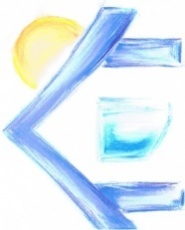 ZAWIADOMIENIE O WYBORZE  OFERTY  DPS.KA.372-1/15						                               Jeziorany dn. 29.09.2015 r.Na podstawie  art. 92 ust. 1 ustawy Prawo zamówień publicznych z dnia 29 stycznia 2004 r. (DZ. U. Z 2013 R. POZ. 907, 984 I 1047) –  ( teks jednolity – Dz. U. z 2013 roku poz. 907 z póź. zm. ) . Dom Pomocy Społecznej w Jezioranach reprezentowany  przez Dyrektora , zawiadamia o wyniku postępowania na realizację zadania pn. „ Wymiana nawierzchni na posesji DPS Jeziorany” , prowadzonego w trybie przetargu nieograniczonego, zamieszczonego w Biuletynie Zamówień Publicznych w dniu 14.09.2015 r. pod nr 239054-2015,  na stronie internetowej Zamawiającego www.dpsjeziorany.pl oraz wywieszonego na tablicy ogłoszeń w siedzibie Zamawiającego dnia 14.09.2015 r.W przedmiotowym postępowaniu złożonych zostało 6 ważnych  ofert:Streszczenie i porównanie  ofert. 3. Wykonawcy wykluczeni:Z postępowania nie wykluczono żadnego z Wykonawców.4. Oferty odrzucone:       Nie odrzucono żadnej z ofert.5. Termin zawarcia umowy.Zamawiający zawrze umowę w sprawie niniejszego zamówienia publicznego, z zastrzeżeniem art. 183, zgodnie z art. 94 ust.1 pkt.2, art. 94 ust.2 pkt.3 i art. 94 ust.2 pkt.3 lit.a ustawy Prawo zamówień publicznych. Zawiadomienie jest przesyłane w sposób określony w  art. 27 ust. 2 ustawy Pzp.Przewidywany termin zawarcia umowy – 12 październik  2015 r.Pouczenie o środkach odwoławczychŚrodki ochrony prawnej przysługują Wykonawcom, a także innym osobom prawnym, jeżeli mają lub miały interes w uzyskaniu danego zamówienia oraz poniosły lub mogą ponieść szkodę w wyniku naruszenia przez Zamawiającego przepisów ustawy Prawo zamówień publicznych.Środki ochrony prawnej wobec ogłoszenia o zamówieniu oraz SIWZ przysługują również organizacjom wpisanym na listę, o której mowa w art. 154 ust. 5 ustawy Prawo zamówień publicznych..Zgodnie z art. 180 ust. 1 powołanej ustawy Prawo zamówień publicznych., odwołanie przysługuje wyłącznie od niezgodnej z przepisami tej ustawy czynności zamawiającego podjętej w postępowaniu o udzielenie zamówienia lub zaniechania czynności, do której zamawiający jest zobowiązany na podstawie ustawy Prawo zamówień publicznych. W niniejszym postępowaniu odwołanie przysługuje wyłącznie wobec czynności: opisu sposobu dokonywania oceny spełniania warunków udziału w postępowaniu;wykluczenia odwołującego z postępowania o udzielenie zamówienia;odrzucenia oferty odwołującego. Odwołanie powinno wskazywać czynność lub zaniechanie czynności Zamawiającego, której zarzuca się niezgodność z przepisami ustawy, zawierać zwięzłe przedstawienie zarzutów, określać żądanie oraz wskazywać okoliczności faktyczne i prawne uzasadniające wniesienie odwołania. Odwołanie wnosi się do Prezesa Izby w formie pisemnej albo elektronicznej opatrzonej bezpiecznym podpisem elektronicznym weryfikowanym za pomocą ważnego kwalifikowanego certyfikatu. Odwołujący przesyła kopię odwołania Zamawiającemu przed upływem terminu do wniesienia odwołania w taki sposób, aby mógł on zapoznać się z jego treścią przed upływem tego terminu. Domniemywa się, iż Zamawiający mógł zapoznać się z treścią odwołania przed upływem terminu do jego wniesienia, jeżeli przesłanie jego kopii nastąpiło przed upływem terminu do jego wniesienia za pomocą jednego ze sposobów określonych w art. 27 ust. 2 ustawy (tj. faksem, drogą elektroniczną - z potwierdzeniem, na żądanie strony, faktu otrzymania pisma). Wykonawca może w terminie przewidzianym do wniesienia odwołania poinformować Zamawiającego o niezgodnej z przepisami ustawy czynności podjętej przez niego lub zaniechaniu czynności, do której jest on zobowiązany na podstawie ustawy, na które nie przysługuje odwołanie na podstawie art. 180 ust. 2 ustawy Prawo zamówień publicznych.W przypadku uznania zasadności przekazanej informacji Zamawiający powtarza czynność albo dokonuje czynności zaniechanej, informując o tym Wykonawców w sposób przewidziany w ustawie dla tej czynności. Na czynności, o których mowa w ust. 9 niniejszego rozdziału, nie przysługuje odwołanie, z zastrzeżeniem art. 180 ust. 2 ustawy Prawo zamówień publicznych. Odwołanie wnosi się w terminie 5 dni od dnia przesłania informacji o czynności Zamawiającego stanowiącej podstawę jego wniesienia – jeżeli zostały przesłane w sposób określony w art. 27 ust. 2 ustawy Prawo zamówień publicznych, albo w terminie 10 dni – jeżeli zostały przesłane w inny sposób.Szczegółowe uregulowania dotyczące środków ochrony prawnej zawiera Dział VI ustawy Prawo zamówień publicznych.SporządziłS. Kowalski														 Dyrektor DPSNr ofertyWykonawcaKryteria ocenyKryteria ocenyLokataNr ofertyWykonawcaCena – 95%Gwarancja max 5 pktLokata1AKWEDUKT Kazimierz Sadowski, ul. Wolności 20/D/211-700 Mrągowo74,3562ZBD  „TRAKT” Kaczmarczyk, ul. Brzechwy 21,11-010 Barczewo76,4553Usługi Brukarskie i Budowlane, Waldemar KomstaUl. Sportowa 6, 11-230 Bisztynek88,5524Marek Romanowski Przedsiębiorstwo Wielobranżowe , Wozławki 89, 11-230 Bisztynek95515Kamień Warmiński Monika Romanowska, Wozławki 89, 11-230 Bisztynek86,3536Budownictwo Nadzory Zbigniew Szynkowski, Zalbki 10A, 10-370 Olsztyn77,954